Managing the tension between craft and heartBy Amy Young (messymiddle.com)As westerners, many of us have been trained to see much of life – which includes our writing — as problems to be solved. So, we approach everything as a problem and mishandle the tensions in our life. (Tim Arnold, The Power of Healthy Tension)Each pole has a necessary upsideEach pole has a feared downsideToday we will talk about how, as writers to manage the tension between craft and heart.Craft done well: sets the tableHeart done well: touches, movesCraft done poorly: impeded the readingHeard done poorly: disengages the reader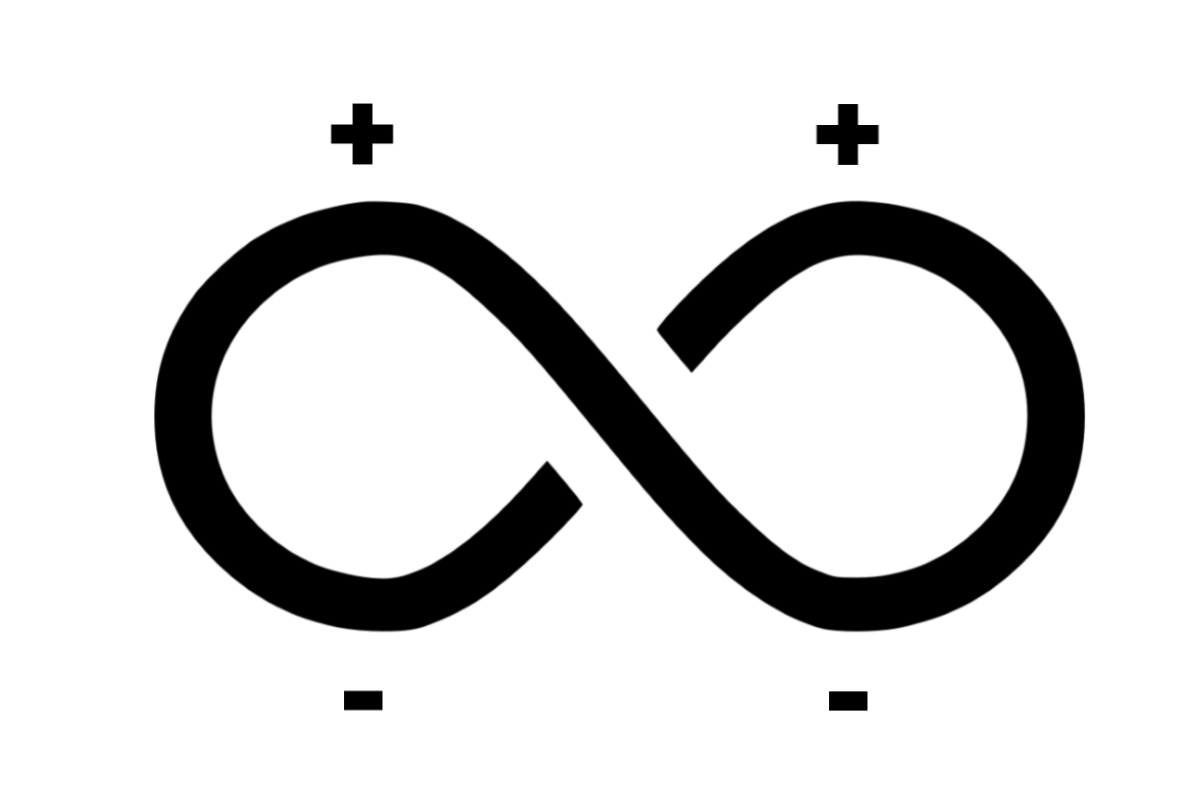 Craft, the writing process, formatting/visual, copy writing, social media/ promotion, audience building, networking, marketing, and finished product